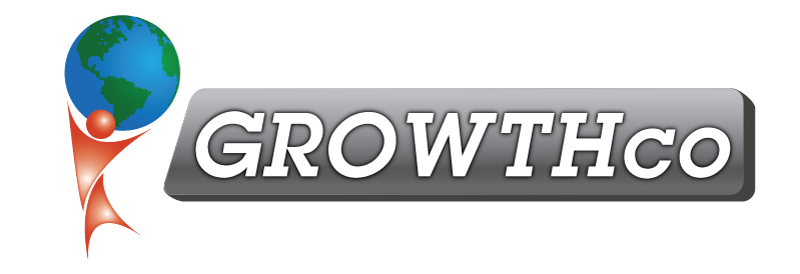 Category:ComputersCourse Prerequisite:PowerPoint beginner competencyCourse Length:6 hoursMaterials:Included
Cancellation Policy:Less than 30 days, 100% non-refundable with ability to reschedule within 60 daysMinimum Number of Students:4Maximum Number of Students:15Delivery:
vILT or cILT
(virtual or classroom)Course Description
Meetings, instruction, training, pitches; these are all a part of our daily lives. We are often called upon to deliver presentations with little notice, at multiple venues, and with varying requirements. Microsoft PowerPoint training provides you with a variety of tools that can help you deliver content in nearly any situation, while saving time and effort.Prerequisites
Students should have experience using PowerPoint to create, edit, and deliver multimedia presentations.Microsoft PowerPoint Training Course OutlineStarting PowerPointAdding a title and subtitleEditing and formatting textResizing text placeholdersSaving a presentationOpening and closing a presentationShortcuts for creating a new presentation and new slidesCreating bulleted and numbered listsChanging bulleted symbolsCreating tablesCreating chartsCreating SmartArt GraphicsInserting and modifying video files and online videosMoving from slide to slideWorking with viewsUsing drawing toolsDrawing “Perfect” objectsResizing an object around a pointGrouping objectsRotating objectsStacking objects with Bring Forward/Send to BackSpell checkingPrintingInserting picturesPresentation guidelinesRunning a slide show